Module 2 Notes2.01There are five (5) concepts that determine what government tries to do and how it decides to do it.FreedomOrderEqualityMajoritarian DemocracyPluralist DemocracyShays’ Rebellion (1786-1787)Massachusetts in 1786, clash between farmers and merchants“It wound down in 1787 with the election of a more popular governor, an economic upswing, and the creation of the Constitution of the United States in Philadelphia.” “Following the hardships of the Revolutionary War, this merchant class worked to put trans-Atlantic trade on a firm footing and also provided political leadership. Massachusetts' two leading traders, James Bowdoin and John Hancock, held the Governor's office for the entire decade 1780-1791.”“Many of the farmers were veterans who had trudged home from the Revolution "with not a single month's pay" in their pockets, but only government certificates they had long since sold away to speculators.”Calliope Film Resources. "Shays' Rebellion." Copyright 2000 CFR.       http://www.calliope.org/shays/shays2.html. 7 June 2013.American’s with Disabilities Act1990 law enacted by CongressThe ADA is a wide-ranging civil rights law that prohibits, under certain circumstances, discrimination based on disability. It affords similar protections against discrimination to Americans with disabilities as the Civil Rights Act of 1964, which made discrimination based on race, religion, sex, national origin, and other characteristics illegal2.02Political culture- the shared belief of how a government should operatePolitical ideology- the aspects of what a government should doWhen someone refers to a group of people as liberal or conservative, they are stating that those people share a set of beliefs about what the government should be doing or not doing on issues such as the environment, the economy, and other key topics.Political Values Shared by Americans Obsessed with Liberty and FreedomCommitment to the individualTwo-party systemRegular elections“American Dream”-anyone can succeedSense of political efficacy-citizen’s capacity to understand and influence political eventInternal efficacy- confidence in one’s own ability to shape and take part in politics. This level has remained the same since the 1950’s.External efficacy- belief that the system will respond to what citizens do. This level has declined since the ‘60’s and ‘70’s.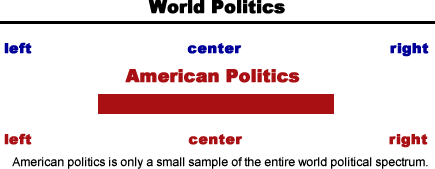 Political Labels in AmericaLiberalsContemporary Liberals- see government as protection for the individual against non-governmental forces (stock market, etc.)Believe government should intervene in the economy to remedy the defects of the market (began with FDR).Liberals believe in:Affirmative educationRight of unions to organizePolitics of compassion/care for the weekReduction of the inequalities of wealthTypes of LiberalsNew Deal Liberals: stress economic issues. Ex. War on povertyNeoliberals: have lost faith in welfare prgrams and Washington-based bureaucrats ConservativesContemporary Conservatives- believe in property rights, free enterprise, and small government (except for defense)Conservatives believe in:Faith in the private sectorPro-business, oppose higher taxes on businessA minimal approach to welfare and social equality issuesThe market, not government should distribute goodsTypes of ConservativesReligious Right: opposes abortion and pornography. Favors prayer in public schoolsNeoconservatives: oppose New Deal/great society programs, tough stance on crime, favor the death penalty, favor military spendingLeft (Liberal)Liberals usually embrace freedom of choice in personal matters, but tend to support significant government control of the economy. They generally support a government-funded "safety net" to help the disadvantaged, and advocate strict regulation of business. Liberals tend to favor environmental regulations, defend civil liberties and free expression, support government action to promote equality, and tolerate diverse lifestyles.LibertarianLibertarians support maximum liberty in both personal and economic matters. They advocate a much smaller government; one that is limited to protecting individuals from coercion and violence. Libertarians tend to embrace individual responsibility, oppose government bureaucracy and taxes, promote private charity, tolerate diverse lifestyles, support the free market, and defend civil liberties.CentristCentrists prefer a "middle ground" regarding government control of the economy and personal behavior. Depending on the issue, they sometimes favor government intervention and sometimes support individual freedom of choice. Centrists pride themselves on keeping an open mind, tend to oppose "political extremes," and emphasize what they describe as "practical" solutions to problems.Right (Conservative)Conservatives tend to favor economic freedom, but frequently support laws to restrict personal behavior that violates "traditional values." They oppose excessive government control of business, while endorsing government action to defend morality and the traditional family structure. Conservatives usually support a strong military, oppose bureaucracy and high taxes, favor a free-market economy, and endorse strong law enforcement.Statists (Big Government)Statists want government to have a great deal of power over the economy and individual behavior. They frequently doubt whether economic liberty and individual freedom are practical options in today's world. Statists tend to distrust the free market, support high taxes and centralized planning of the economy, oppose diverse lifestyles, and question the importance of civil liberties.2.03“Models” of DemocracyMajoritarian model of democracy- the classical theory of democracy in which government by the people is interpreted as government by the majority of the peoplePluralist model of democracy- an interpretation of democracy in which government by the people is taken to mean government by the people operating through competing interest groupsJohn LockeLockean Theory- The theory of positive freedom states that people gladly abide by rules of society in order to enjoy the freedoms that society provides and protects.Key TermsMajority rule- the principle-basic to procedural democratic theory-that the decision of a group must reflect the preference of more than half of those participating; a simple majorityMinority rights- the benefits of government that cannot be denied to any citizens by a majority decisionElite theory- the view that a small group of people actually makes most of the important government decisionsPolitical equality- equality in political decision making; one vote per person, with all votes counted equallyProcedural democratic theory- a view of democracy as being embodied in a decision-making process that involves universal participation, political equality, majoritarian rule, and responsivenessSubstantive democratic theory- the view that democracy is embodied in the substance of government policies rather than in the policy making procedure2.05George WashingtonThe statesman, soldier, and unifier. Concerned with preserving the union and orderJohn AdamsThe intellectual leader of the conservative federalistsAlexander HamiltonA political economist-favoring business and government cooperationThomas JeffersonThe nation’s first political philosopher to hold high office. Author of the Declaration of IndependenceJames MadisonConcerned deeply with liberty. Author of the Bill of Rights and “Father of the Constitution”The Colonial Period*Remember the Federalist Papers were written to persuade for ratification of the Constitution.2.06-2.07-The Framers met in Philadelphia from May 25–September 17, 1787."...to devise such further provisions as shall appear to them necessary to render the Constitution of the Federal Government adequate to the exigencies of the Union" ~ Alexander HamiltonThe framers intended to fix the Articles of Confederation, but instead wrote a new Constitution.The Fears of the Framers:MonarchyState fear of centralizationZealots—like Daniel Shays and othersThe Genius of the Framers:BicameralismTwo Houses: the Senate and the House of Representatives developed out of the Connecticut Compromise.Formal ControlsStaggered terms—two years for a House member, six years for a Senator; one-third elected in Senate every two years. There is never a time when all politicians are new.House—originally, number of members not capped. House representatives were appointed for every 30,000 people living in the state. In 1929, membership capped at 435, with seats reapportioned after every census. Single-member districts, winner-take all representation.States (guided by the Constitution) determine election qualifications.Both houses must agree on every detail of every bill for it to become law.Informal ControlsPartisan politicsEffects of campaign contributionsCross-pressure from other member of Congress, and the presidentState voting lawsEffects of the committee systemFederalismPower and policymaking is shared between the national and constituent parts (ie. the states).Separation of PowersA term coined by the Enlightenment philosopher, Baron de Montesquieu in the 18th century, the separation of powers is the theory rooted in British democracy including three different branches of government that work independently with specific areas of responsibilities. These three branches are the legislative, the executive and the judicial branches and their powers are literally “separate.” The theory stems from the idea that when power is granted, it is human nature to abuse that power. Therefore, to prevent tyranny, with a separation of powers, the three branches of the government have distinct responsibilities including the power to make law, execute the law and to interpret the law respectively.These powers cannot be assumed, transferred, or altered.Allocation of constitutional authority to each branch.Checks and BalancesAs stated above, once the separation of powers is established, parameters become necessary to ensure that the three branches of government would not abuse their powers.According to James Madison in Federalist #10, the system of checks and balances is designed to control rival factions. Therefore the Constitution grants powers to each branch that enables each branch to check the actions of the other two.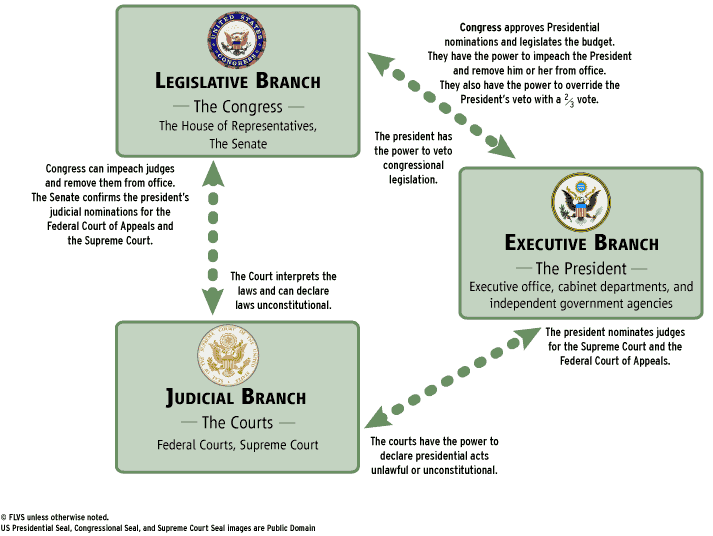 Judicial ReviewThe doctrine of judicial review was established as a result of the 1803 Marbury v. Madison Supreme Court decision. In order to understand the court ruling, one must know the story of the "midnight appointments". In 1801, outgoing President John Adams made numerous judicial appointments in the last hours of his administration. His intention was to have members of his political party, the Federalists, fill the judicial branch. In his haste, Adams did not have all of the commissions delivered in time. When Thomas Jefferson took over the office of the presidency, he ordered the Secretary of State, James Madison, to not deliver William Marbury his commission to the justice of the peace in the District of Columbia. Marbury sued Madison, demanding that the commission be delivered. In the written decision, Chief Justice John Marshall wrote that the Judiciary Act of 1789 conflicted with the constitutional power in Article III of the Constitution granting original jurisdiction, thus declaring the Judiciary Act of 1789 "unconstitutional.". The result is judicial review, meaning, Marshall's decision states that the Constitution grants the Supreme Court the power declare null and void any law that violates the Constitution.Why is Marbury V Madison such a critical case? Most scholars agree that judicial review can be "inferred" from Article III of the Constitution. However, without an expressed power the parameters in which the judicial branch could work were rather ambiguous. Therefore, with the Marbury decision, Marshall clearly established the judicial branch as the last line of defense for the voice of the people. Meaning, if a law is deemed unconstitutional, the law was not the will of the people in the first place.*Judicial review is the power of the court to declare an existing law unconstitutional.*Judicial review is not mentioned in the Constitution, but the Supreme Court asserted it in Marbury v. Madison (1803). The Court has the right to interpret both the laws and the Constitution.2.08-2.09Over time, changes have been made to the script in order to keep it working. That is why the Constitution is often referred to as a "living" document. These changes are called the amendments to the Constitution. There are 27 amendments in total.The Advanced Placement test will expect you to know all of the Amendments - especially the first 10, known as the Bill of Rights. Let's focus on these 10 amendments.The following are the major rights and topics included in each of the first 10 amendments:Freedom of Religion, Press, Speech, Assembly, and PetitionRight to Bear ArmsQuartering of SoldiersSearch and SeizureIndictments, Self-Incrimination, Double Jeopardy, Due Process, Eminent DomainCriminal Court Procedures including Speedy and Public Trial, Impartial Jury, Confront Witness, CounselTrial by Jury in Civil TrialsExcessive Bail, Cruel and Unusual PunishmentRights Retained by the PeopleReserved Powers of the StatesEven after hours of discussion, debate, and compromise, the draft of the Constitution completed in Philadelphia was still opposed by many of the delegates. As the process of ratifying the Constitution began, two groups formed: the Federalists who supported the Constitution and the Anti-Federalists who were against ratification. The main Anti-Federalist arguments were that the Constitution:Gave too much power to the national government (at the expense of the states).Lacked a bill of rights, outlining individual rights and protections.Gave too much power to the Congress through the “necessary and proper clause.”Put too much power in the executive branch.Among these points, the one most persuasive with the people was the lack of a bill of rights. This is simply because the Americans had just been through a war to defend their rights and they certainly would not want a national government that would have the power take those hard-won rights away again. Thus, the focus of the Anti-Federalist campaign against ratification was the lack of a bill of rights.The Federalists could respond to each of the Anti-Federalist arguments against the Constitution. To the complaints of Congress or the executive branch having too much power, they pointed out how the separation of powers and the system of checks and balances keeps any single branch from dominating the others. Regarding the lack of a bill of rights, they said that listing rights might be actually be dangerous; rights not listed might then be violated simply because they were not specified. Since all rights cannot be listed, it would be best to list none at all.The Federalists were more organized in their campaign to get the Constitution ratified. Three key Federalists: Alexander Hamilton, John Jay, and James Madison, wrote the Federalist Papers as a means to persuade the voters of New York to vote for ratification. These papers had a huge impact both before and after ratification. Two key papers, Federalist 10 and 51, are often discussed on the AP Exam and are covered in your text and later in the course. The main point of both of these papers written by Madison was to defend large republics by arguing in part that they would not lead to a "tyranny of the majority" because smaller factions would arise to combat the ill effects of majority rule.By June 1788, ratification was within reach; nine states had ratified and only one more was needed. In order to achieve this, the Federalists agreed that once Congress met, it would draft a bill of rights. As a member of the first House of Representatives, James Madison led the development of the first ten amendments, which were added to the Constitution in 1789. While the Bill of Rights was not originally part of the Constitution, it is often treated as such, and has proven to be extremely important in protecting the rights of the people.2.102.12Federalism is when governmental power is constitutionally divided between national and constituent (state) governments. Distribution of power cannot be altered easily.
Courtesy of the United States Department of the InteriorUnited States1 national government
50 state governments
About 83,000 local governments
As American citizens, we are affected by several levels of government.Three Systems of GovernmentUnitary Government : In this type of government, power and policymaking occurs at the central level. An example of this would be a dictatorship.Confederate Government : In this type of government, power is decentralized. While the central government does have some authority, ultimate power and policymaking is concentrated at the constituent parts. An example of this was the government created under the Articles of Confederation. Here the states had most of the power and a very weak central government was able to maintain very little control. The weaknesses inherent in the Articles resulted in the creation of the Constitution and our current federal government.Federal Government : In this type of government, power and policymaking is shared between the national and constituent parts. For example, in the United States today, the federal government and the states each has the ability to make laws and tax. However, in the case of the US, the Constitution has precedent when there is a conflict between the two based on the Article VI: Supremacy Clause of the Constitution.Why Federalism?Federalism allows unity without uniformity 
No need to enforce a single national standard—we do not have to agree nationally on every single issue—for example, education, capital punishment, divorce, gun control. All hot issues can be decided at the state level.Federalism checks the growth of tyranny 
Americans equate federalism with freedom. 
Examples: Madison, Federalist #10—"the major cause of faction is the unequal distribution of property, a second cause being the inevitable diversity of group opinions. Governments must be designed to control and channel faction rather than prevent it." 
When one party loses control at the national level, it is still likely to hold office at the other levels. The party can regroup, develop new policies and new leaders, then continue to challenge the party in power at the national level. (From 1860–1932 the Democratic party, though unsuccessful nationally, was dominant in the South…changed with Reagan coalition.)Federalism inhibits the formation of a single interest majority 
The size of the nation and the many interests that are in it are an obstacle to the formation of a single-interest majority. However, even if such majorities were to form, having it work through a federal system would make it very difficult.Federalism encourages experimentation 
Judge Brandeis saw states as laboratories for public policy. If programs succeed they can be adopted and sculpted by other states…or by the national government. If they fail, no one else will try it that way, and the negative effects are limited. 
Example: Georgia, first state to let 18-year-olds vote…became an Amendment to the Constitution.
California pioneered pollution control, the rest of the states follow their policy.Federalism keeps government close to the people 
Provides numerous areas for decision-making.
States/localities involve citizens in large quantities. (Not through voting)Compare and Contrast the Federal Systems Under the Articles of Confederation and the U.S. Constitution2.13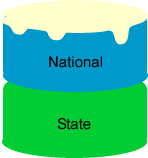 Let's look at some various views and terms associated with federalism.Dual federalism: The layer-cake metaphorCitizens cutting into the political system will find clear differences between the state and national powers, functions, and responsibilities.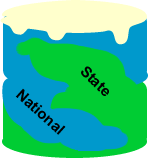 Cooperative federalism: The marble cake metaphorCitizens cutting into the political system at any point will find national and state powers, functions and responsibilities mixed and intermingled. Grants- in AidIn the second half of this century the federal government has used monetary incentives as means of sharpening its relationship with the states. Many types of grants exist today.Categorical Grants: A grant targeted for a specific purpose.Example: HIV awareness program targeted at students age 11–14 who are below the poverty line, living in the inner-city.Block Grants: A grant awarded for general purposes—allowing much discretion in spending of the grant money. 

Example: Elementary EducationJudicial EnforcementThe other way the Federal government shapes policy within the states is through judicial and legislative interpretation.Heart of Atlanta Hotel v. US: This Supreme Court case basically upheld the use of interstate commerce as an argument in the desegregation of housing - and hotels. Read this case online by clicking on the title.Voting Rights Act of 1965: Dissatisfaction with the speed of desegregation stirred support for Lyndon B. Johnson's bill to place electoral processes under federal control. This outlawed discriminatory voter-registration tests, therefore opening voter registration to ethnic minorities and made the poll tax unconstitutional.2.14-The Blood BorderThe locals called it our “Blood Border.” It was a stretch of flat country due east of Beaumont, Texas, down Interstate 10 to the Louisiana state line. White crosses dotted the highway along the westbound lanes. In 1993, 18-year-olds could still legally drink alcoholic beverages in Louisiana, despite the fact that the minimum drinking age was 21 elsewhere in the country. July 1996 marked the last round, when the Louisiana Supreme Court brought the state in line with the rest of the nation.

Our federal system of government explains both Louisiana's lonely stand and the drive toward uniformity. The U.S. Constitution divides power between the national and state governments. Except for Prohibition (18th Amendment), regulating liquor sales and setting minimum drinking ages have been the sole responsibility of the states. But over the years, the national government has found ways to extend its influence into areas beyond those originally defined by the Constitution.

Back in 1981, many states allowed people younger than 21 to purchase and consume alcoholic beverages. In 1984, however, an action taken in Washington D.C., marked the beginning of the end of legalized drinking for those younger than 21. Did Congress establish a national drinking age? No, at least not directly. Congress simply added a provision to a highway bill. Under that provision, states would lose 5 percent of their federal highway funds, and 10 percent every year thereafter, if they allowed the purchase or consumption of alcohol by those younger than 21. States would have to change their own laws or risk losing federal funds. This was a roundabout way to achieve a national objective. Why did Congress not just set a national law? Congress lacks the power to act directly in this area.The national government became concerned about underage drinking because Mothers Against Drunk Driving (MADD) and other interest groups fought hard to increase the public awareness of the dangers of driving drunk. The National Transportation Safety Board estimated that 1,250 lives could be saved by raising the drinking age. Campaigning for that change state by state would have been slow. So long as some states allowed teens to drink, young people would drive across state borders. The borders between states would become bloody borders—it remained so in East Texas—strewn with victims of teenage drinking and driving.The bill was signed by President Ronald Reagan. Some states fought the bill—in court. Read South Dakota v. Dole, where the 7–2 majority argued that the law was a “relatively mild encouragement to the states to enact higher minimum drinking ages than they would otherwise choose.” The Highway Act of 1984 (and its successor, the 1986 National Minimum Drinking Age Act) shows how states and the federal government can interact. Congress did not challenge the constitutional power of the states, but used its own power to tax and spend (Article 1, Section 8, Clause 1) to encourage the states to implement a national standard. Janda, Berry, GoldmanDateEventSpecial ImportanceApril 1775American Revolution begins at Lexington and Concord, Mass.June 1775George Washington assumes control of Continental forcesJuly 1776Declaration of Independence approvedAuthor: Thomas JeffersonNovember 1777Articles of Confederation adopted by the Continental CongressMarch 1781Articles ratified by the statesOctober 1781British defeated at YorktownApril 1784Congress ratifies peace treaty with BritishLate 1786Shays RebellionCatalyst for framers to consider order, as well as libertyMay 1787Constitution Convention begins in PhiladelphiaThe framers meet secretly—to avoid outside entanglements.September 1787Constitution for United States adopted by ConventionJune 1788Constitution for United States ratified by nine statesEarly 1789First National ElectionsMarch 1789United States Congress meets for the first time in New York.Note—NYApril 1789George Washington inaugurated as first presidentPresent inaugurations are Jan. 20 (after the Nov. election) at noon.September 1789John Jay becomes the first Chief Justice of the Supreme Court.*A writer of the Federalist Papers with Hamilton and MadisonSeptember 1789Congress proposes the Bill of RightsDecember 1791The Bill of Rights is ratifiedThe Constitution was not the first script for the United States. The first script was the Articles of Confederation, a fragile "League of Friendship." 

The weaknesses of this document led to the writing of the Constitution.Created at the Second Continental Congress November 17 , 1777Congress had the authority to:Declare warEnter into treatiesFix uniform standards of weights and measuresCreate a postal systemBorrow moneyRegulate coinageEstablish and control the Armed ForcesRegulate Indian affairsWeaknesses of the Articles:No power to tax

This resulted in Congress pleading with the states to provide money for war and to carry on the affairs of the nation.No provision for an independent leadership position

This was a deliberate omission because the colonists feared another monarchy - but still left the nation without a leader.Lack of national supremacy in treaty making

The national government, as well as the 13 states, could make individual treaties with other nations.No checks and balances

Articles conjoined all three branches into one Congress—Unicameral.Changing the Articles was nearly impossible

The Articles could not be amended without unanimous consent of the congress and all state legislatures.What happened next?The Annapolis Convention, 1786: called for a convention to amend the Articles.The Philadelphia Convention, 1787: was supposed to only amend the Articles, instead they wrote a whole new Constitution.Preamble 
The Preamble is the opening statement of the Constitution. The purposes of our government are presented in the Preamble.Purposes:To Establish Justice and Insure Domestic Tranquility—Government manages conflict and maintains order. Government is like asocial contract among people who agree to allow themselves to be regulated and taxed in exchange for protection for their lives and property.To Provide for the Common Defense—National security is a primary responsibility of the U.S. Government.To Promote the General Welfare—Government provides public goods for individuals such as clean air, national parks, highways. Also, government may provide income, housing, or health care for the poor, elderly, disabled, or disadvantaged.To Secure the Blessings of Liberty—Democratic governments have a special responsibility of protecting individual liberties by ensuring that all people are treated equally before the law. No one is above the law.Articles I–VII
These Articles make up the "body" of the Constitution. Each Article deals with a specific topic. For example, Article I details the Legislative Branch of our government.Article I—The Legislative Article
This is the longest and most detailed article in the Constitution and deals with Congress.Section 2About the House of RepresentativesQualifications to be a member of the House of RepresentativesApportionmentImpeachment PowerSection 3About the SenateQualifications to be a member of the SenateImpeachment TrialsSection 4Congressional ElectionsSection 5Powers and Duties of the HouseSection 6Rights of the MembersSalarySection 7Bills and ResolutionsSection 8Powers of Congress. This is a list of everything Congress can do. The following chart is taken directly from Section 8 and should be studied: Section 9Powers denied to CongressSection 10Powers denied to the StatesArticle 2: The Executive Article
This article deals with the President. Note that the Constitution never speaks about Political Parties or specific Cabinet positions.Article 3: The Judicial Article
This article deals with the powers of the Courts. It is very vague as laws in this country are established on the basis of judicial review.Article 4: Interstate Relations
This article deals with the States of the UnionArticle 5: The Amending Power
This section explains how the Constitution may be amended or changed.Article 6: The Supremacy Act
The federal government is supreme over the state governments.Article 7: Ratification
Lastly, the manner in which this Constitution shall be adopted by each of the states is explained.The Amendments (1–27)
Amendments are changes to the original Constitution.
The fact that we can change our Constitution allows it to be functional to our lives today even though it was written over 200 years ago!The first ten (10) amendments are more commonly known as the Bill of Rights.
All ten of these amendments were added so that the Constitution would be approved by our founding fathers back in 1787. The Bill of Rights lists freedoms and protections that all citizens have and that the government cannot take away.The Amendment ProcessA formal Amendment is a change to the Constitution's actual written words. The framers created four ways to do this. They followed the principle of federalism in creating these methods.Method 1Method 2ProposeCongress proposes—2/3 vote in both housesNational Convention proposes—called by Congress at the request of 2/3 the state legislaturesRatifyState legislatures ratify—3/4 of the states must ratifyState Convention ratifies—3/4 of the Conventions must ratifyLet us look at some failed amendments to see why it is so difficult to amend the Constitution.I. The District of Colombia Voting AmendmentThis Amendment, first introduced in 1978, would have given Washington, D.C., residents representation in the House and Senate. Why would this have trouble passing?Proponents charge taxation without representation.Opponents see Washington, D.C., as too liberal, urban, and democratic.Only eight percent of registered voters in Washington, D.C., are Republicans.How much does the rest of the nation care about voting rights in Washington D.C.?Only 16 states ratified this amendment, and it expired in 1985.II. The Equal Rights Amendment (ERA)The ERA, first introduced in 1923, had widespread support from Congress, parties, presidents, and various organizations, especially the National Organization of Women (NOW).The opposition came from Phyllis Schlafly, a conservative political activist and her Eagle Forum organization. They claimed that with the passage of ERA, women would:be forced to join the military in combat rolesbe forced to join the labor force, even if they chose to stay homelose advantages in domestic law/ labor codesNOW called for a boycott of cities in nonratifying states.The amendment fell three states short of ratification and expired in 1982.21st Circle contentsTitle: Articles of ConfederationDecentralizedEach State Government hold greater powerEvidence: State CurrencyState Taxing AuthorityState Militia/MilitaryTreaty Making and Foreign PolicyNo Independent Leadership Position2nd Circle ContentsTitle: ConstitutionCentralizedFederal Government holds greater powerEvidence: Federal/Uniform CurrencyTaxing AuthorityNational MilitaryCongress given power to make treatiesIndependent Leadership Position (President)Contents that overlapShared State and Federal AuthorityTwo Examples of Unfunded MandatesAs you can see by the “Blood Border” example, the federal government has ways to make the states comply with its wishes. Another way is through unfunded mandates. Explore these different forms of mandates.Two Examples of Unfunded MandatesAs you can see by the “Blood Border” example, the federal government has ways to make the states comply with its wishes. Another way is through unfunded mandates. Explore these different forms of mandates.Mandated Medicaid coverage to all poor children, 1990

When the federal government mandated that Medicaid coverage would be provided to all poor children, it did not provide funding to the states to pay for this massive program. As a result, state Medicaid and welfare rose about 66 percent ($68 billion) between 1995 and 1999, at the same time that federal discretionary spending declined slightly. To pay for these mandates state officials faced stark choices: shift scarce resources by reducing or eliminating programs, or raise taxes.Americans With Disabilities Act (ADA), 1990The Americans with Disabilities Act prohibits discrimination against those with disabilities. Those with disabilities are guaranteed equal opportunity in terms of employment, government services, transportation, and access to public accommodations.The legislation aimed to end discrimination and eliminate barriers that cordoned off the disabled from mainstream America. While these are laudable objectives, the national government did not foot the bill for the changes it mandated. State and local governments already constrained by tight budgets were forced to fund these well-intentioned but expensive renovations. Further, because equal access is open to interpretation due to the wording of the law, legal battles and disputes arose over what state and local governments needed to provide.